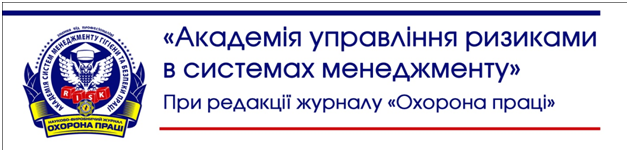 Заявка на участь у семінарі 09 – 10 жовтня, м. Львів«КОНЦЕПЦІЯ РЕФОРМУВАННЯСИСТЕМИ УПРАВЛІННЯ ОХОРОНОЮ ПРАЦІ В УКРАЇНІ НА ОСНОВІ УПРАВЛІННЯ РИЗИКАМИ. 
ІНСТРУМЕНТ РЕАЛІЗАЦІЇ КОНЦЕПЦІЇ - ISO 45001: 2018 »Я беру участь у семінарі 09 жовтня Я беру участь у практикумі 10 жовтняЯ беру участь у дводенному навчанні 09-10 жовтняНазва організації         ___________________________________________________________________ПІБ учасника               ___________________________________________________________________Фактична адреса          __________________________________________________________________Юридична адреса         __________________________________________________________________Код ЄДРПОУ                 __________________________________________________________________Індивідуальний податковий номер  _______________________________________________________Номер телефону              _________________________________________________________________Електронна пошта         _________________________________________________________________Деталі за телефоном: (044) 559-19-51E-mail: mail@ohoronapraci.kiev.uaСайт: ohoronapraci.kiev.ua